ขั้นตอนการปฏิบัติศาสนกิจ**********นิสิตที่ประสงค์จะปฏิบัติศาสนกิจ  ณ วัดใดในหรือนอกประเทศ  ให้เจ้าอาวาสวัดนั้น ๆ ทำหนังสือขอตัวต่อรองอธิการบดี  ภายในวันที่  30  เมษายน  ของทุกปีนิสิตที่เป็นพระสังฆาธิการ  ให้ผู้บังคับบัญชาชั้นสูงกว่าตนขึ้นไป ๑ ชั้น ขอตัวต่อรองอธิการบดี  และแจ้งสถานที่ปฏิบัติศาสนกิจมาด้วยนิสิตที่จะไปสอนในโรงเรียนประถม/มัธยม/วิทยาลัย  ให้ผู้อำนวยการ/ครูใหญ่  ขอตัวต่อรองอธิการบดี  และมีหนังสืออนุญาตจากเจ้าอาวาสวัด หรือสำนักที่นิสิตสังกัดอยู่ด้วยนิสิตที่ปฏิบัติศาสนกิจ  ณ  มหาวิทยาลัยมหาจุฬาลงกรณราชวิทยาลัย  วิทยาเขตนครราชสีมา  ให้สมัครตามประกาศมหาวิทยาลัย  และเมื่อคณะกรรมการพิจารณาอนุมัติแล้ว  ให้แจ้งสถานที่ปฏิบัติงานต่อหัวหน้าฝ่ายปฏิบัติศาสนกิจด้วยนิสิตชาวต่างประเทศไม่ต้องปฏิบัติศาสนกิจนิสิตไม่ประสงค์จะปฏิบัติศาสนกิจ  ซึ่งมีเหตุจำเป็นให้ทำหนังสือ  เรื่อง  การไม่ปฏิบัติศาสนกิจต่อรองอธิการบดี  พร้อมชี้แจงเหตุผลที่ไม่ปฏิบัติศาสนกิจมาด้วยในระหว่างปฏิบัติศาสนกิจ  จะออกแบบสำรวจการปฏิบัติศาสนกิจ  สอบถามไปยังสถานที่ปฏิบัติศาสนกิจของนิสิต-----------------------------------.ขั้นตอนการย้ายสถานที่ปฏิบัติศาสนกิจ----------------------------		ในระหว่างการปฏิบัติศาสนกิจ  ถ้าหากมีความจำเป็นต้องย้ายสถานที่ปฏิบัติศาสนกิจให้ดำเนินการดังนี้นิสิตผู้มีความจำเป็นจะย้ายสถานที่ปฏิบัติศาสนกิจให้ทำหนังสือแจ้งเหตุผลต่อรองอธิการกบดี  เพื่อพิจารณากลั้นกรองในเบื้องต้นก่อนรองอธิการบดี  พิจารณาแล้วไม่มีเหตุผลเพียงพอ  ก็จะไม่ให้ย้ายสถานที่ปฏิบัติศาสนกิจ  และนิสิตรูปนั้นจะต้องปฏิบัติศาสนกิจ  ณ สำนักเดิมต่อไปรองอธิการบดี  พิจารณาแล้วมีเหตุผลสมควรย้ายสถานที่ปฏิบัติศาสนกิจได้  นิสิตรูปนั้นจะต้องปฏิบัติตามขั้นตอน  ดังนี้๓.๑  ให้เจ้าอาวาสที่นิสิตจะย้ายไปปฏิบัติศาสนกิจทำหนังสือขอตัวไปที่เจ้าอาวาสวัดที่นิสิตกำลังปฏิบัติศาสนกิจอยู่นั้น๓.๒  ให้เจ้าอาวาสวัดที่นิสิตปฏิบัติศาสนกิจอยู่นั้นอนุมัติเป็นลายลักษณ์อักษร๓.๓  ให้นิสิตทำหนังสือขออนุมัติย้ายสถานที่ปฏิบัติศาสนกิจต่อรองอธิการบดี วิทยาเขตนครราชสีมา พร้อมแนบสำเนาหนังสือทั้งสองฉบับนี้มาด้วย 	๔.  ถ้ารองอธิการบดี วิทยาเขตนครราชสีมาอนุมัติ  จึงย้ายสถานที่ปฏิบัติศาสนกิจได้  ถ้าหากไม่                     อนุมัติ  นิสิตรูปนั้นต้องปฏิบัติศาสนกิจในสำนักงานนั้นต่อไปให้เจ้าอาวาสที่นิสิตจะย้ายไปปฏิบัติศาสนกิจ  มีหนังสือขอตัวต่อรองอธิการบดีวิทยาเขต                     นครราชสีมาอีกฉบับหนึ่งสำนักงานวิทยาเขตนครราชสีมาใบสมัคร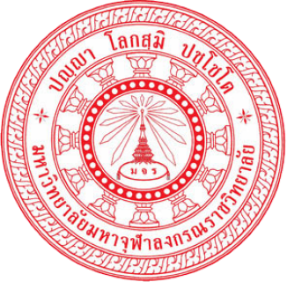                                 ไปปฏิบัติศาสนกิจของพุทธศาสตรบัณฑิต รุ่นที่ 61 ประจำปีการศึกษา  2558	ข้าพเจ้า……………………………...…ฉายา…………………………นามสกุล……………..……………อายุ………….ปี พรรษา…………น.ธ…..…….ป.ธ………………ความรู้พิเศษ…………………………….…………….จบการศึกษาจากคณะ……………………………………………สาขาวิชา…………………………………..รหัสประจำตัว……………………………… 	ปัจจุบันสังกัดอยู่วัด………………………….. …..ตำบล…………………………อำเภอ……………………………..จังหวัด……………………… รหัสไปรษณีย์…………….……………โทรศัพท์ / โทรสาร……………โดยมีพระ………………………………………….เป็นเจ้าอาวาส	ภูมิลำเนาเดิมอยู่บ้านเลขที่………  …หมู่ที่……  …..…บ้าน…… ………………………………… ตำบล…………………………………อำเภอ……………………………..จังหวัด………..……………… รหัสไปรษณีย์……………… .โทรศัพท์…………………………………………… ปีการศึกษา 2558 นี้ ข้าพเจ้ามีความประสงค์ขอสมัครไปปฏิบัติศาสนกิจตามระเบียบข้อบังคับมหาวิทยาลัย             ประจำวัด/ หน่วยงาน/สำนักเรียน..............................................................................ตำบล........................................อำเภอ......................................จังหวัด..............................................รหัสไปรษณีย์.........................โทรศัพท์......................................มีพระ/หัวหน้าหน่วยงาน...............................................................................เป็นเจ้าอาวาส/ผู้อำนวยการ     	ข้าพเจ้ายินดีปฏิบัติตามกฎ  ระเบียบ  ข้อบังคับของมหาวิทยาลัยโดยเคร่งครัด เพื่อประโยชน์ของพระพุทธศาสนา สังคม ประเทศชาติโดยส่วนรวม	จึงเรียนมาเพื่อทราบและดำเนินการต่อไป(……………………………………………..)นิสิตปฏิบัติศาสนกิจ รุ่นที่ 61………/………./………. ที่…………../ 2557		           ตราครุฑ,ธรรมจักร,วัด		          วัด / หน่วยงาน				   					ตำบล / อำเภอ / จังหวัด									30000วันที่ .........เดือน......................  2558เรื่อง    ขอตัวนิสิตเพื่อช่วยงาน กราบเรียน / กราบนมัสการ   รองอธิการบดี วิทยาเขตนครราชสีมา	ด้วยวัด / หน่วยงาน………………..….……………………ตำบล…………………………………………………….อำเภอ…………………………….จังหวัด……………………………………รหัสไปรษณีย์……………………โทรศัพท์………………………………    ต้องการนิสิตปฏิบัติศาสนกิจ มหาวิทยาลัยมหาจุฬาลงกรณราชวิทยาลัย วิทยาเขตนครราชสีมา  เพื่อช่วยงานของวัด  / หน่วยงาน………………………………………        …จำนวน………....รูป คือชื่อ………………………………….ฉายา…………………………นามสกุล…………………………………อายุ………..ปี  พรรษา………..วุฒิทางธรรม/บาลี.………..…..… คณะ………………………………สาขาวิชา…………………….………………ปัจจุบันอยู่สังกัดวัด……………………………….……..ตำบล……………………………………….อำเภอ………………………….…จังหวัด……………………………….รหัสไปรษณีย์……………………มีพระ……………………………..เป็นเจ้าอาวาสเพื่อช่วยงานในหน้าที่ดังต่อไปนี้	 1.    สอนวิชา  ……………………………………………………………………............................จำนวน …….คาบ / สัปดาห์   2.    สอนวิชา...........................................................................................................จำนวน ……. คาบ / สัปดาห์   3.    สอนวิชา  .....................................................................................................จำนวน .........คาบ / สัปดาห์  	 4    งานอื่น ๆ  ที่ได้รับมอบหมาย 		1……………………………………………		2……………………………………………	เป็นเวลา  1  ปี ตามข้อบังคับมหาวิทยาลัยว่าด้วยการปฏิบัติศาสนกิจผู้สำเร็จการสำเร็จการศึกษา พ.ศ.  2546 จึงเรียน / นมัสการมาเพื่อพิจารณาและอนุเคราะห์ต่อไปเรียนมาด้วยความนับถือ / นมัสการมาด้วยความเคารพ(………………………………………………)เจ้าอาวาส / หัวหน้าหน่วยงาน      ตราวัด           หนังสืออนุญาต……………………….	ข้าพเจ้า....................................………………..ฉายา………………………………………วัด…………………..………แขวง / ตำบล………………………เขต / อำเภอ..............………………จังหวัด……………………...………รหัสไปรษณีย์……………………..โทรศัพท์………………โทรสาร………………………… 	อนุญาตให้……………………..  .ฉายา.....……………………..นามสกุล……………………วัด……………..………..แขวง / ตำบล……………..……เขต / อำเภอ……...………………………….จังหวัด………………………….รหัสไปรษณีย์……………..……โทรศัพท์…….…………….…..…โทรสาร……………………… …… .	นิสิตมหาวิทยาลัยมหาจุฬาลงกรณราชวิทยาลัย  รุ่นที่ 61 / 2558  คณะ……………………………สาขาวิชา…………………………………………	ไปปฏิบัติศาสนกิจตามข้อบังคับมหาวิทยาลัย  ณ วัด/โรงเรียน............…………………………แขวง / ตำบล………………….............................เขต / อำเภอ…………………………….……จังหวัด………………………..รหัสไปรษณีย์……………..…….โทรศัพท์……………………….……..……โทรสาร……………………………………………………………………………………………………(……………………………………………….)เจ้าอาวาสวัด………………………ผู้อนุญาต..………../…….……../………….หมายเหตุ  :  ส่งเฉพาะผู้ไปปฏิบัติศาสนกิจนอกวัดเท่านั้น